Mini quiches with hidden vegThese cheesy mini quiches will be popular with your kids - and they need never know that they are packed full of healthy vegetables that have been pureed and sneakily hidden in the egg and cheese mixture. Yum!makes: 24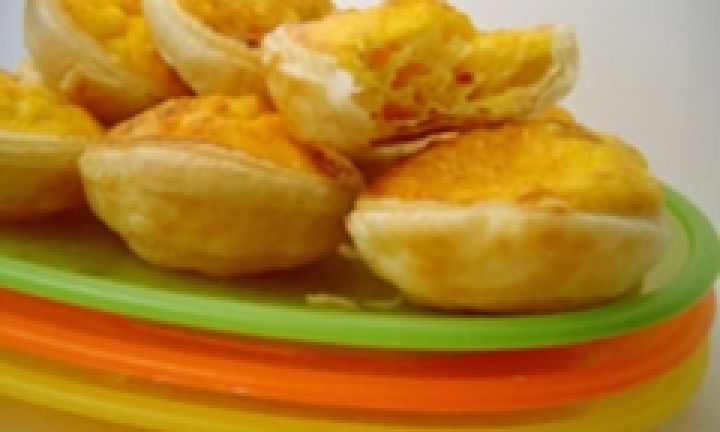 ingredients2 sheets gluten free frozen puff pastry4 eggs¼ cup coconut milk½ cup mashed potato½ cup mashed or pureed carrot1 cup goats cheese/feta methodPlace pastry sheets on a work surface to defrost for 10 minutes. Preheat oven to 180°C.Select a 24 small hole cupcake pan or 2 x 12 hole pans.Cut 12 holes from each pastry sheet with a scone cutter that is slightly larger than the holes.Carefully push pastry circles into pan (there's no need to grease). Divide cheese between pastry cases.Whisk eggs and milk together in a jug, then whisk in the mashed vegetables.Pour egg mixture into pastry cases to just below the top. Keep whisking the mixture to make sure the veggies are evenly distributed.Bake for 10-15 minutes until golden.